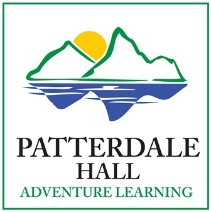 Patterdale Hall Covid 19 Risk Assessment Patterdale Hall Main BuildingUpdated 3rd September 2021Communication: To Patterdale staff via weekly staff meetings. To customers via our website and email. Shared with relevant Bolton school Colleagues via trip leaders.Review: The Risk assessment will be reviewed weekly, amended if needed in line with operation requirements or changes in national or local guidance.To be read with:Wider Bolton School Foundation Covid 19 Risk Assessment which includes Cross-Foundation Principles.Activity Generic Covid 19 Risk Assessment including the Coach House operation.Relevant Personnel and H+S policies Latest Government and DFE Guidance for CovidTraining:All residential and activity staff have had extra training in donning and doffing PPE for cleaning, cleaning during Covid (standard and level 2 cleans) and use of the viro cube including where this will be appropriate to use.Compiled by Tim Taylor and Sean Duffy. September 2020. Reviewed May 2021 prior to full opening, Reviewed September 2021HazardPerson at Risk & Potential HarmExisting ControlFurther Action RequiredBy whom & by when?Spread of Covid 19 in the residential facilities.General Overview.All staff and GuestsPersonal hygiene and sanitising equipment on all access points of the buildings.Induction briefing on arrival at the venue.Regular cleaning of touch points around the activity centre in line with Bolton school protocols.Approved Biocidal and viricidal spray, blue paper, hand sanitisers and tissues provided in every room where possible.Identified pinned doors open with closing controls in case of fire or at night.Building kept well ventilated.Updated joining instructions and staff briefing notes.All guests requested not to attend in line with latest caveats (i.e. asked to isolate, symptomatic, someone is household symptomatic etc.)Contact information for all guests held for 21 days after stay to support track, test and trace.Staff trained on putting on and removing PPE (A Standley 10/9/20)Staff trained in use of the Viro Cube (Shorrocks Trichem).Staff trained in standard and level 2 cleans during Covid (A Standley 10/9/20).Washing of bedding at 60 degreesStaff double vaccinated where possibleTwice weekly (or more frequent by choice or demand Lateral flow test sing of staff).Distancing maintained with guests wherever possible or practical. Dynamically managed on an individual basis.Review the RA’s weekly and with changes to the guidance.Contact with customers to dynamically access risk and put in measure such as social distancing, and mask wearing where deemed appropriate.At any point we can revert back to the original control measures for covid.TT + Staff weekly